Summer Poem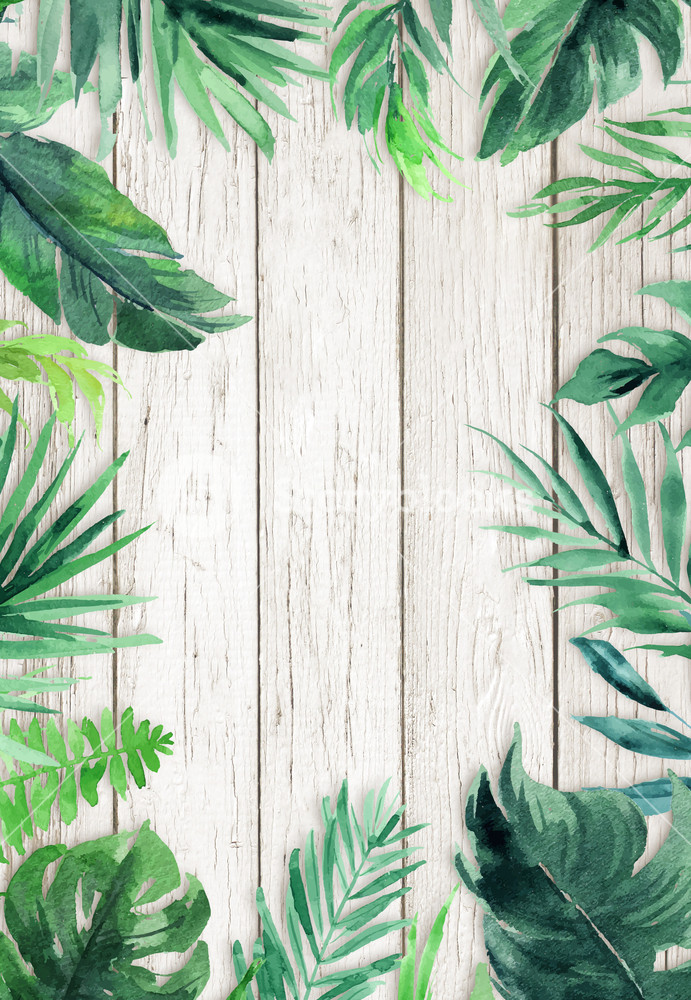 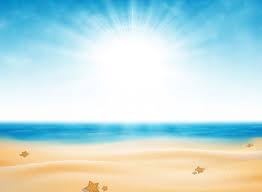 S  chool is over

U n forgettable holidays

M any lie-ins

M ore fun than school

E ndless fun

R elaxing sun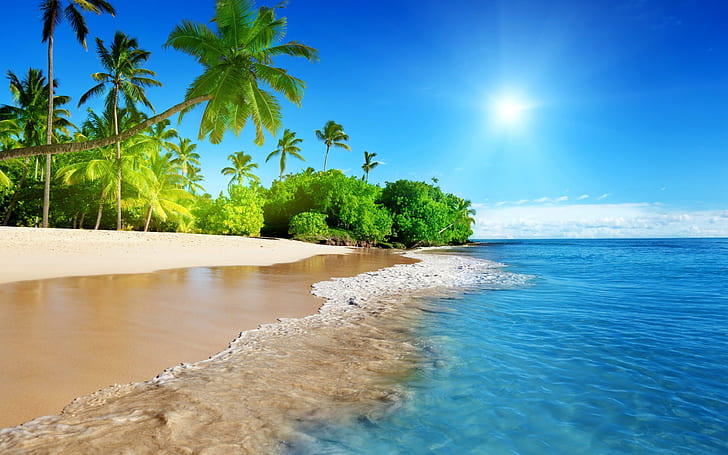 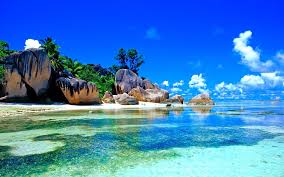 